Детско – родительский образовательный проект «Мир камня»(для детей старшей группы)                                                               Тахтарова Наиля РавфатовнаМБДОУ «Берёзка» г. Суровикино                                                      Волгоградской областиВИД ПРОЕКТА: ИССЛЕДОВАТЕЛЬСКО-ТВОРЧЕСКИЙТИППРОЕКТА: КРАТКОСРОЧНЫЙОБРАЗОВАТЕЛЬНЫЕ ОБЛАСТИ:  познание, чтение художественной литературы, коммуникация, продуктивная деятельность, познавательно-исследовательская деятельность, музыкально-художественная деятельность.АКТУАЛЬНОСТЬ: Природа с рождения дарит нам чувство красоты окружающего мира. Но как понять красоту? С помощью, каких средств попытаться выразить её суть? Природный материал – кладовая для развития детского творчества. Дошкольников необходимо учить использовать его в работе по изготовлению различных поделок, игрушек.  Участие детей в этом проекте формирует интерес и любовь к труду. Развивает детское творчество, даёт возможность сближения ребёнка с природой, способствует умственному развитию ребёнка: мышлению, вниманию, любознательности. Проект для детей «Мир камня» в старшей группе предназначен для детей в возрасте пяти лет. Благодаря участию в проекте дети понимают, что искусство отражает окружающий мир и художник изображает то, что вызвало его интерес или удивление. ПРОБЛЕМА: из чего сделаны камни? Откуда они берутся? Камни- чудо природы? Является ли природа лучшим художником?ЦЕЛЬ ПРОЕКТА: -создать условия для развития познавательных и творческих способностей детей в процессе разработки детско – родительского образовательного проекта « мир камня»;-развитие творческих способностей, фантазии детей, обогащение их словарного запаса;-содействие гармонизации отношений между взрослыми и детьми, между самими взрослыми.ЗАДАЧИ: Дети:-дать детям представление о камнях (речных, морских); отметить разновидность камней; побуждать детей к устанавливанию чёткой последовательности при выполнении работ с камнями;-учить работать коллективно над одной темой, выполняя при этом определённые задания; воспитывать общественную мотивацию деятельности (сделать поделку и подарить малышам); воспитывать творческий подход к созданию поделки «Замок».Родители:-создавать благоприятные условия для развития ребёнка в семье, с учётом опыта приобретённого в детском саду;-развивать совместное творчество родителей и детей;-формировать у родителей умение обсуждать предстоящую работу с ребёнком, уважать его мнение, видеть в нём личность;-вызвать у родителей желание интересоваться жизнью группы, активно участвовать в нейУЧАСТНИКИ ПРОЕКТА: воспитатель, родители, дети старшей группы.МАТЕРИАЛ: камни морские, речные, коллекции камней, методическая литература, фото и видеофильмы по теме.ПРОДУКТ ПРОЕКТНОЙ ДЕЯТЕЛЬНОСТИ: -создание в групповой комнате природной мастерской;-сюжетно-ролевая игра «Геологи»;-консультации для родителей: «Разнообразие камней в природе»;-набор открыток «Камни»;	-продуктивная деятельность: расписывание камней, поделки из природного материала (камни, ракушки).ПРЕЗЕНТАЦИЯ ПРОЕКТА:- экскурсия к речке;	- занятие для родителей;- оформление альбома с иллюстрациями «Камни»;-музыкально-тематическое развлечение «В гостях у Хозяйки медной горы».ЭТАПЫ РЕАЛИЗАЦИИ ПРОЕКТА:Подготовительный:-обсуждение проекта на родительском собрании, выяснение возможностей родителей, необходимых для реализации проекта;-подбор методической, художественной литературы, иллюстративного, музыкального  материала по теме проекта;-подбор материала для коммуникативной и продуктивной деятельности (камни, ракушки);-составление плата работы по проекту.ОБРАЗОВАТЕЛЬНАЯ ДЕЯТЕЛЬНОСТЬ:1.Беседа с детьми «О чём рассказывают камни?»2.Использование модели трёх вопросов:      – Что мы хотим узнать?      – Что мы можем узнать?      – Что нам поможет узнать? 3.Чтение познавательной, природоведческой литературы.4. Чтение художественной литературы: «Серебряное копытце» П. Бажов, стихи о камнях, поговорки, «О чём шептались камешки?» Н.Рыжова,  Сказка о гноме и камне радуге. А. Агафонова, Сушёные камни Н. Гладков.5. Рассматривание альбомов, книг, энциклопедий, иллюстраций о камнях.6. Занятие «Что из чего и зачем?» (познавательная деятельность и ознакомление с окружающим)7. Использование камней, как счётный материал на математике (что больше, что меньше; на сколько; размер: большие, маленькие, крупные, мелкие и др.)8. Использование камней как материал для сравнения и классификации.9. Занятие по теме: «Декоративные и драгоценные камни».10. Занятие  по теме: «Как человек использует камни».СОВМЕСТНАЯ ДЕЯТЕЛЬНОСТЬ ДЕТЕЙ И ВОСПИТАТЕЛЯ:1.Экскурсия к речке. 2.Сбор камней и природного материала для поделок.3. Рассматривание речных и морских камней. 4. Создание коллекций камней.5. Расписывание камней.6. Экспериментальная деятельность с детьми «Эти обыкновенные и необыкновенные камни». 7. Экспериментирование с камнями.8.Знакомство с профессией – геолог.9. Экспериментирование с камнями.10. Изготовление поделки «Замок» из камней.11. Создание альбома с иллюстрациями «Камни».12. Сочинение сказок на тему: «Путешествие камешка».13. Ручной труд. Коллективная работа. « Картины из камня»; «Украшаем рамочки для картин».САМОСТОЯТЕЛЬНАЯ ДЕЯТЕЛЬНОСТЬ ДЕТЕЙ:1.Рассматривание открыток и иллюстраций на тему «Камни».2.   Самостоятельная исследовательская деятельность детей.ПРОДУКТИВНАЯ ДЕЯТЕЛЬНОСТЬ ДЕТЕЙ:1.Изготовление поделок из камней.«.Расписывание камней».3. Рисование на тему «Где используют камни».СОВМЕСТНАЯ ДЕЯТЕЛЬНОСТЬ ДЕТЕЙ И ИХ РОДИТЕЛЕЙ:1.Сбор камней для поделок. 2. Совместная работа детей и родителей: поделки из камней. 3. Чтение познавательной и природоведческой литературы.ЗАКЛЮЧИТЕЛЬНЫЙ ЭТАП:1.Оформлениие выставки совместных работ детей и родителей «Мир камня». 2.Развлечение «В гостях у Хозяйки медной горы».3.Подведение итогов проектной деятельности.СОДЕРЖАНИЕ ПРИЛОЖЕНИЯ: Перспективное планирование.Модель трёх вопросов.Конспекты занятий:1.»Камни» (познавательное)2.»Как человек использует камни» (познавательное)3. «Расписываем камни» (нетрадиционное рисование)4. «Собираем и оформляем коллекцию камней» (продуктивное)ПриложениеПерспективное планированиеИспользование моделей трёх вопросовпо теме «Камни»Что мы знаем?Богдан Т. Камни твёрдые, каменные, из них можно что-то построить, они разных цветов и разной формы.Рома М. Камни бывают гладкие, бывают с углами. Они встречаются в земле, в море, в речке. Они бывают разных цветов, размеров, бывают с крапинками.Наташа Г. Камни бывают морским, бывают большие и маленькие, они тяжёлые.Маша С. Из камней Можно строить, перевозить их на машинеМарьяна Ж. Камней очень много. Их любят люди.Что хотим узнать?Рома М. Почему они разноцветные, полосатые, гладкие?Наташа Г. Почему одни камни большие, другие маленькие?Артём Л. Почему они бывают в воде?Варя Г. Почему камни меняют цвет?Василиса С. Откуда камни взялись в речке? Кто их создал?Что нам поможет узнать?Марьяна Ж. Надо прочитать в книге.Алина Р. Посмотреть видео.КАМНИ
Занятие по ознакомлению с окружающим миром для детей 4-5 лет.Цели:1. Систематизировать представления об объектах неживой природы (камни, глина).        2. Развивать исследовательские умения: наблюдать, делать предположения, обобщать.           3.Развивать внимание, мышление, память, речь.         4.Воспитывать интерес к познанию окружающего мира.Ход занятия. -Здравствуйте, ребята. Я Хозяйка Медной горы.  Я пришла к вам в гости и принесла  с собой загадочный ящик.-хотите поиграть с ним?Игра «Ящик ощущений».- Ребята ящик невозможно открыть, у него нет крышки. Но с боку у него есть отверстие, через которое можно просунуть руку и нащупать то, что там есть. Попробуем таким образом узнать, что лежит в ящике?Всем, конечно, интересно,Что лежит в ящике чудесном.Каждый может угадать,Стоит только в руки взять.Дети ощупывают предметы в ящике, пытаясь отгадать, какой предмет там спрятался.Воспитатель задает детям вопросы:— Этот предмет твердый или мягкий? — Холодный или теплый?— Гладкий или шероховатый?После того как все дети высказались, воспитатель показывает камень.Мы с вами сегодня будем исследовать камни.Проблемные вопросы:— Камень — это объект живой или неживой природы?Воспитатель предлагает детям доказать, что камень — объект неживой природы. (Не двигается, не ест, не растет, не дышит.)— Где мы можем встретить камни? (В горах, на мостовой, на море, в вазах, в музеях, в скульптурах, в украшениях и т.д.)  
Все камни кажутся простыми,
Взгляни ты, полюбуйся ими.
Лавиной, может быть, он сброшен
С горы и водами подкошен.
А, может быть,  он марсианин
И разделился слой на грани.
Иль, может, часть метеорита,
Его нам тайна не раскрыта.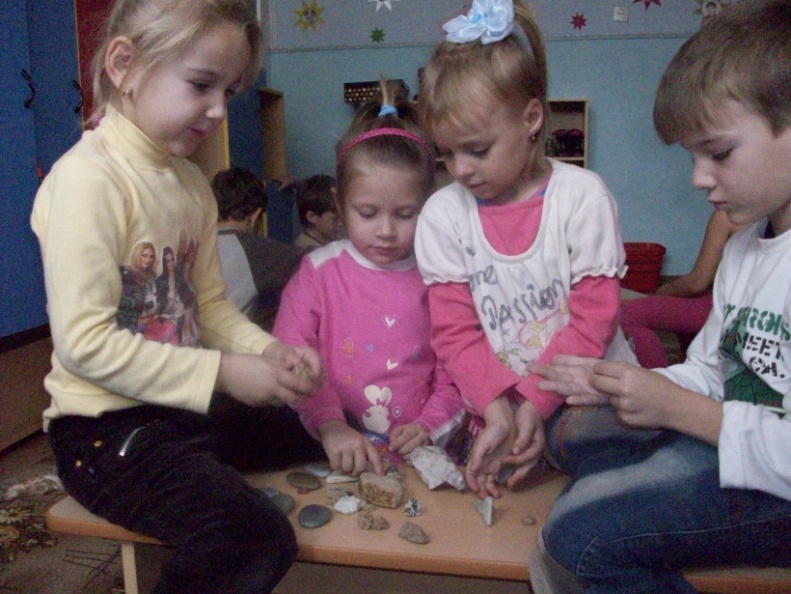 
 -Ребята, я приготовила для вас задание. Ребята, сейчас мы с вами пройдём в лабораторию и попробуем стать исследователями. Мы проведём с вами несколько опытов. Но нам надо надеть фартуки.- Сядьте за свои столы. У вас на подносах есть разные камни. Давайте рассмотрим их. Можете взять лупы и рассмотреть камни через увеличительное стекло.- Как вы думаете, камни все одинаковые или разные? -Чем они похожи? (Твердые, неживые.) -Чем отличаются? (Цветом, размером, формой.)Воспитатель – Хозяйка Меднойг, подводит итог и говорит о том, что камни бывают разными, различной окраски, большие и маленькие, гладкие и шероховатые.Опыт 1. Воспитатель предлагает каждому ребенку взять в одну руку кусочек глины, в другую — камень и сжать обе ладошки. 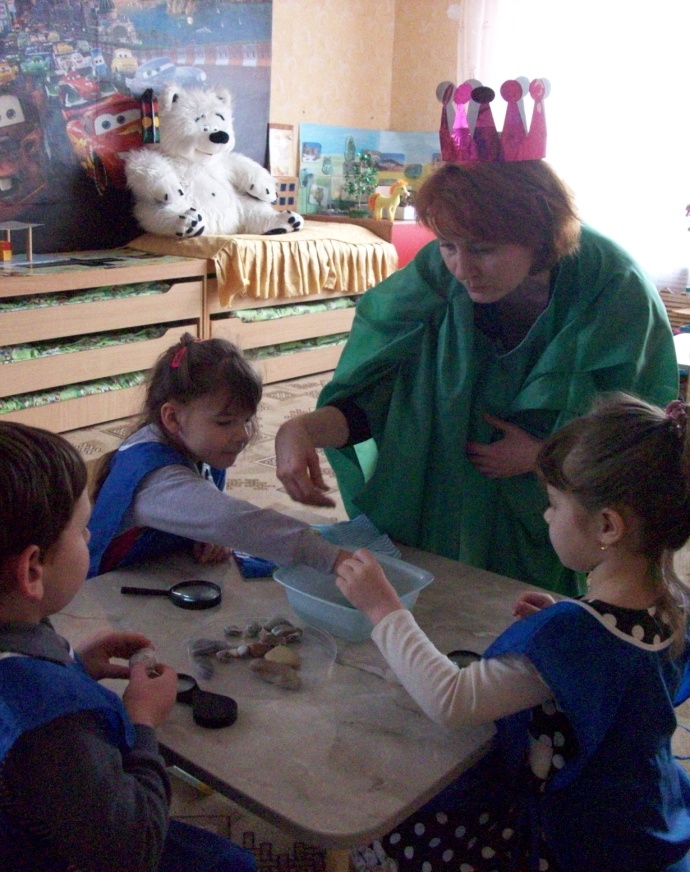 - Что произошло с камнем и глиной. Почему? Твёрдый кремень или мягкий? - Как вы думаете, он тверже дерева? Давайте проверим. Я возьму молоток, гвоздь и брусочек из дерева и попробую вбить гвоздь в дерево. Что получилось? (Гвоздь вошел в дерево).	_ А сейчас я попробую вбить гвоздь в камень. Забивает - не получается. Гвоздь гнется, но не вбивается. -Ну что, смогла я забить гвоздь в камень? Что случилось с гвоздем? А как вел себя камень? - Какой можно сделать вывод? (Камень тверже дерева). Почему говорят «крепкий, как кремень»?Опыт 2. Воспитатель предлагает постучать комочком глины о камень, а затем камнями друг о друга. -Что происходит? Почему? (Глина изменила свою форму, а камни — нет.)- Представьте, что вы древние люди, у которых не было зажигалок и спичек, но был кремень. Попытайтесь получить огонь ударом двух кремешков друг о друга. Если очень стараться можно увидеть искру. Затем понюхайте камни и определите запах. Может ли камень издавать звуки? Постучите разными камнями друг о друга. Похожи ли звуки, которые при этом получаются? Если нет, то чем отличаются?Опыт 3.- Тонут ли камни?- Что будет, если положить камешек в воду? (Выслушать ответ ребёнка). -Он утонет или будет плавать? Бросьте камешек в воду, наблюдая, что происходит. (На воде образуются круги.) может ли камешек плавать? -Я открою вам секрет: есть камень, который умеет плавать (кладет в воду пемзу). Предлагает детям высказать предположения, почему этот камень не тонет. Возьмите кусочек гранита и окатыш керамзита, сравните их по весу, затем опустите одновременно в воду. (Дети делают вывод). В керамзите много пузырьков воздуха, поэтому он не тонет. Опустите в миску ещё несколько камешков.  Потрогайте их на ощупь в воде и выньте. Можно также положить в ёмкость большой камень и полить его водой. Что изменилось? Какого цвета мокрые камешки по сравнению с сухими? Какие из них красивее теперь?Физкультминутка До болота идти далеко, (Шагаем на месте.)До болота идти нелегко. (Наклоны туловища влево-вправо.)«Вот камень лежит у дороги, (Наклон туловища вперед.)Присядем и вытянем ноги». (Присели.)И на камень лягушки кладут узелок. (Повороты туловища влево-вправо.)«Хорошо бы на камне прилечь на часок!» (Руки вверх, прогнулись.)Вдруг на ноги камень вскочил (Прыжок на месте.)И за ноги их ухватил. (Руки в стороны.)И они закричали от страха: (Руки на пояс.)Это-ЧЕ! (Хлопаем в ладоши.)Это-РЕ!Это - ПАХА!Это – ЧЕРЕПаха!Игра «Ассоциации»Воспитатель задает детям вопросы:- Камень твердый, как что? -Камень холодный, как что? -Камень шероховатый, как что? -Камень гладкий, как что?- Камень круглый, как что?Итог занятия: -Ребята,  мы с вами провели очень интересные исследования и эксперименты в нашей лаборатории. Вы многое узнали и запомнили.-Понравилось вам наше занятие?-Что вам запомнилось?Мне, Хозяйке Медной горы пора возвращаться в свои владения. До свидания! Как человек использует камниЦель:  Дать представление о том, что многие камни очень твердые и прочные, поэтому их широко используют в строительстве зданий, мостов, дорог и др. Продолжать знакомить с ценными камнями, которые используются для украшений построек и изготовления памятников, сувениров (гранит, мрамор). Показать, какую роль играют камни в жизни человека, познакомить дошкольников с некоторыми камнями, которые люди используют для своих нужд с древних времен. Познакомить детей с наиболее распространёнными декоративными камнями и изделиями из них, формировать эстетическое восприятие окружающего.Ход занятия:	Ребята, к нам на занятие пришёл Главный гном – хранитель подземных сокровищ. Давайте поприветствуем его.Гном:-Здравствуйте, ребята. Помните, вы читали сказку «О гноме и камне – радуге». Я  подумал, что вам будет очень интересно посмотреть на эти камни, и я пришёл к вам в гости не с пустыми руками. Посмотрите, я принёс шкатулку. Присаживайтесь за столы, а я вам буду показывать, что лежит в шкатулке и рассказывать об этом.В шкатулке у меня драгоценные украшения, из камня, ещё эти камни называют – самоцветами.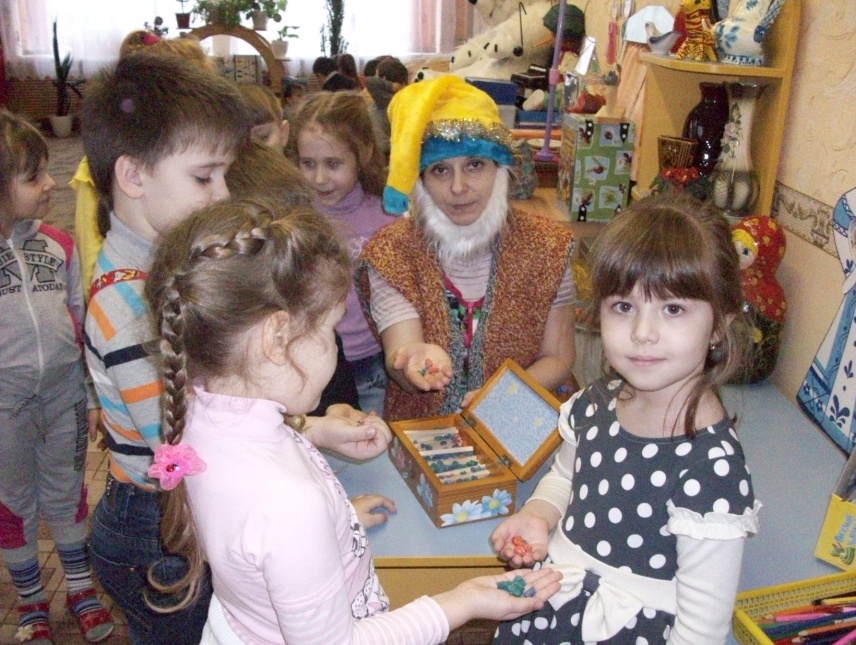 -Как вы думаете почему?  Показать детям разные украшения, фигурки из камня, рассказать из чего они сделаны. Обратить внимание ребят на цвет и форму камней. Это -  яшма.
Цвет её красный, синий, зеленый, фиолетовый, белый и даже черный. Бывает этот камень одноцветным, но чаще пятнистым или с разноцветными полосками.
Ни один камень в мире не имеет такой полной палитры красок.
Он очень твёрдый, но если откалывается, то создаёт очень тонкие и острые режущие кромки. Это -  серный колчедан или золотая обманка, научное его название – пирит.
Он ярко-желтого золотистого цвета.
Без него не обходится ни одна коллекция минералов.
При нагревании на огне образует сероводород (газ с запахом тухлых яиц).
Боится ударов, но достаточно тверд, способен царапать стекло. Древние люди для высекания огня и искр ударяли им о кремень.
 Из него делали первые спички.
Следующий камень – малахит.
Он единственный в мире узорчатый зелёный минерал.
Из него делают мелкие декоративные предметы и украшения, в том числе и пуговицы.
Сказать, что это волшебные камни - если посмотреть через прозрачные камешки на свет лампы или солнца, то окружающий нас мир станет совсем другим.-Почему, только некоторые камни считаются драгоценными? (К ним относятся самые редкие, красивые, обычно блестящие, сверкающие, прочные камни).В древности люди делали из таких камней амулеты: считалось, что это защитит их от бед и болезней. -Какие ювелирные изделия сделаны из камней? (Серьги, кулоны, диадемы). Ювелиры используют в своей работе алмаз, рубин, сапфир, изумруд жемчуг, малахит, яшму. Тигровый глаз, аквамарин, бирюзу, оникс, нефрит  и др. Из них делают браслеты, подвески, кулоны, бусы, брелки). Ещё драгоценные камни используют промышленности. Из алмаза делают стеклорезы, т.к. алмаз очень прочный. Его ещё называют «непобедимый». Делают пилы, резцы. Рубин используют в часах, кварц – в зажигалках. Из яшмы  делают ювелирные украшения, скульптуры, посуду, шкатулки и вазы.
Его используют и в технике, я приношу пользу человеку.Другие камни используют в медицине (кварцевые лампы). Ещё камни используют в строительстве, делают из них скульптуры, Различные поделки. Из пирита получают серную кислоту, которую используют для приготовления удобрений и взрывчатых веществ. (Показать иллюстрации).Из недр Земли люди добывают уголь, железную и медную руду, драгоценные камни и многие другие полезные ископаемые. Предприятия, в которых осуществляется эта добыча, называются рудниками. Различают карьеры, где добыча ведется открытым способом с помощью экскаваторов, землечерпалок, бульдозеров и другой техники, и шахты, в которых добыча ведется под землей. Когда говорят о шахтах, чаще всего нам представляется угольная шахта, хотя многие другие минералы, такие как каменная соль, железо, сера, алмазы, тальк и каолин, также добываются в шахтах.Но откуда появился уголь? И почему его называют каменным? Каменный уголь очень твердый. Долгое время считалось, что он сродни камню, потому его так и назвали.Но ведь камень не горит. Почему же уголь дает пламя? Ученые открыли, что уголь образовался из древних растений и деревьев. А ведь дерево хорошо горит, это знает каждый. Конечно, уголь совсем не похож на дерево. Но если его рассмотреть под микроскопом, то можно увидеть волокна растений, а если повезет, то даже отпечатки листьев.Каменный уголь нужен всем. Он дает тепло в наши дома, помогает плавить металл. Люди научились делать из него множество полезных и необходимых вещей.Итог занятия:  гном: - ребята,  мне пора. Понравилось вам занятие? -Что вам запомнилось?Расписываем камниМатериалыРечные или морские камешки, гуашь, кисточка. Займёмся росписью камней. Подберите небольшие камешки обтекаемой гладкой формы. Нам понадобятся камни любой формы и размера, гуашь и прозрачный лак для ногтей. Сначала раскрасьте камни. Это будет фон. После того как первый слой краски высохнет, можно нанести основной рисунок. Начните с простой божьей коровки.  Когда рисунок будет закончен и краска высохнет, покройте рисунок лаком.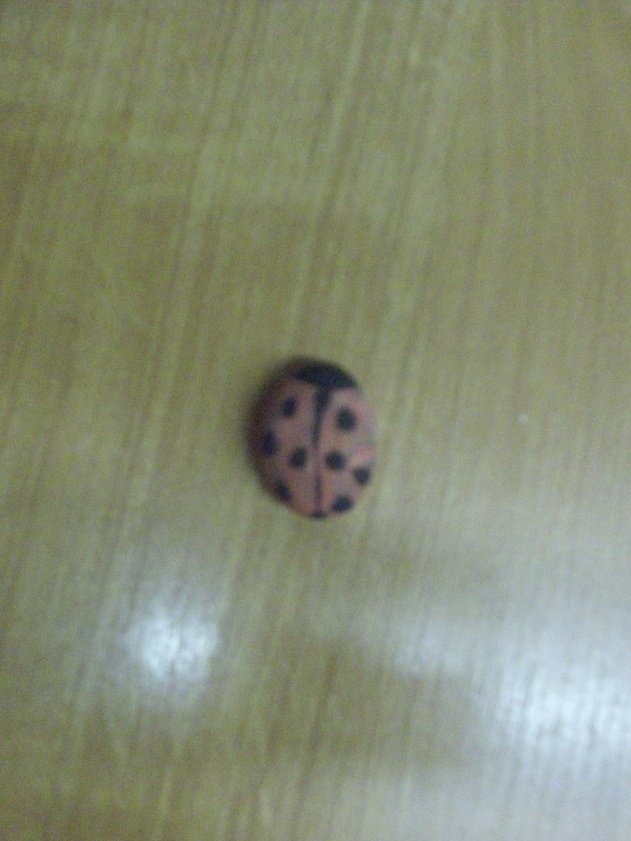 Совет:Вместо божьей коровки можете раскрасить колорадского жука в полосочку.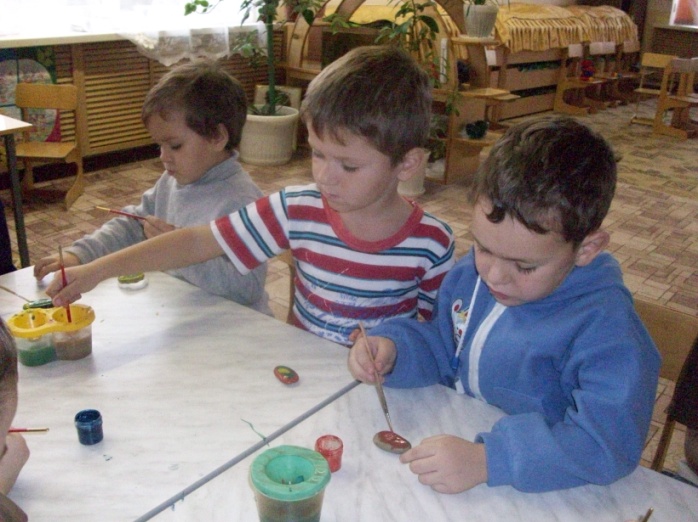 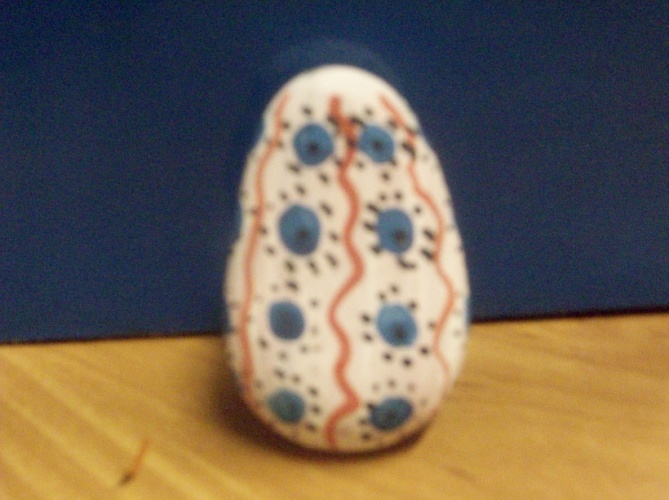 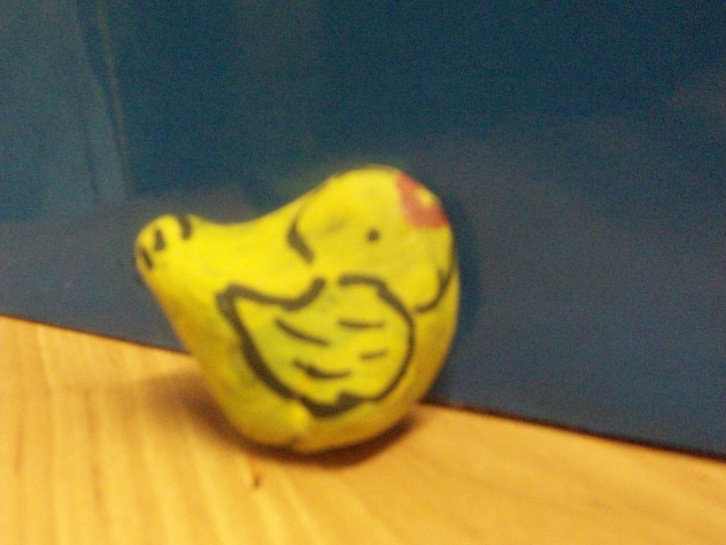 Примеры рисунков."Ромашка" (Рисунок ребёнка)«Машина" (Рисунок ребёнка)"Рыбка" (Форма камня может подсказать идею рисунка)"Полянка у реки" (Неровности камня можно использовать для придания объёмности рисунку)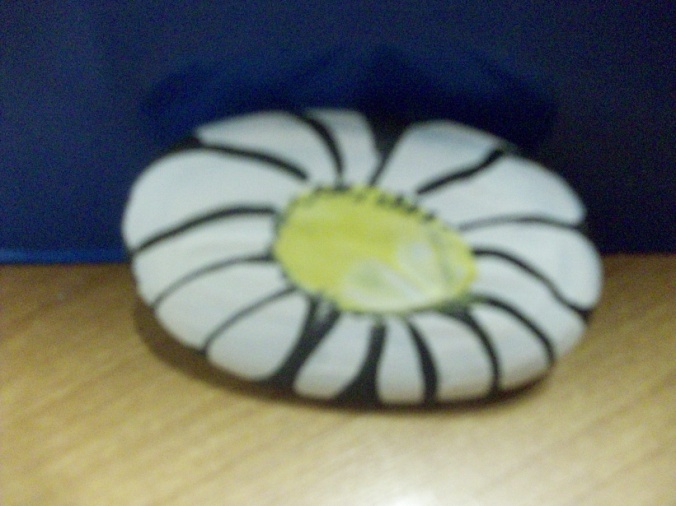 Собираем  и оформляем коллекцию камней   Предложить своим воспитанникам во время прогулки найти как можно больше разных камешков (отличающихся по цвету, форме, размеру). Можно представить, что мы ищем старинный клад. И тогда любой камень для ребёнка станет драгоценным, стоит лишь немного разбудить его воображение.Предложить детям вместе с родителями поискать камешки вдоль железных или автомобильных дорог (не забывая о правилах безопасности), по берегам рек, озёр, на морском пляже, в горах.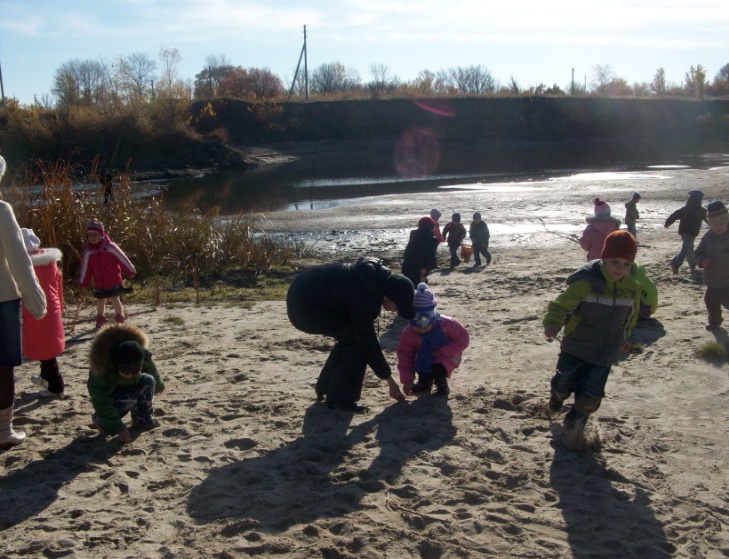 Прочитать и обсудить стихотворение В. Кудрявцевой «Алмазная гора».                                  Намокли брюки и                                      носки,                                 Заела мошкара.                                 Но не уйду я от реки,                                 Наверно, до утра.                                  Я просто так сюда пришёл,                                  Как прихожу семь лет.                                  И вдруг я камешки нашёл,                                  Что излучают свет      Один – как мамины глаза,       Прозрачно – голубой;       Как виноградная лоза                                 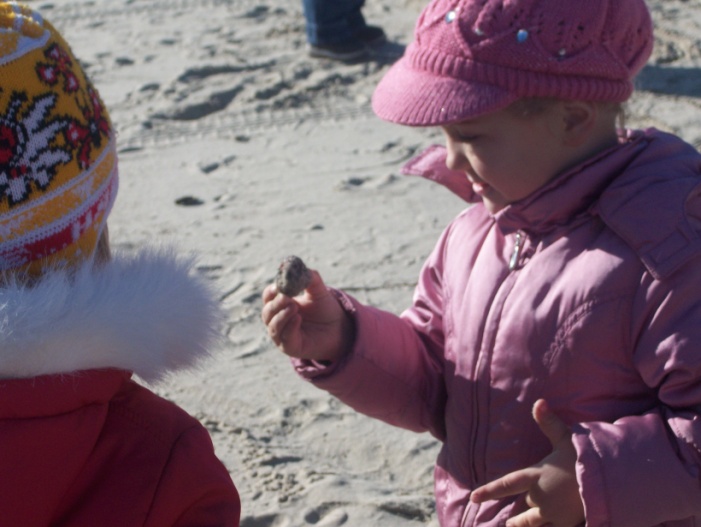       Зелёненький другой.Намокли брюки и носки.Заела мошкара. Растёт над берегом рекиАлмазная гора.    Как оформить коллекцию.Собранные образцы надо хорошо помыть и разместить в ячейках конфетных коробок. Острые грани обстучать лёгкими ударами молотка или обточить на наждачном бруске. Если известны названия камней, нужно приклеить на каждый образец бумажку с номером. Пронумерованный список камней поместить на обратной стороне крышки. Если названия неизвестны, не беда – главное, чтобы камни хорошо отличались друг от друга. Предложить детям придумать для них «имена», учитывающие те или иные особенности образцов.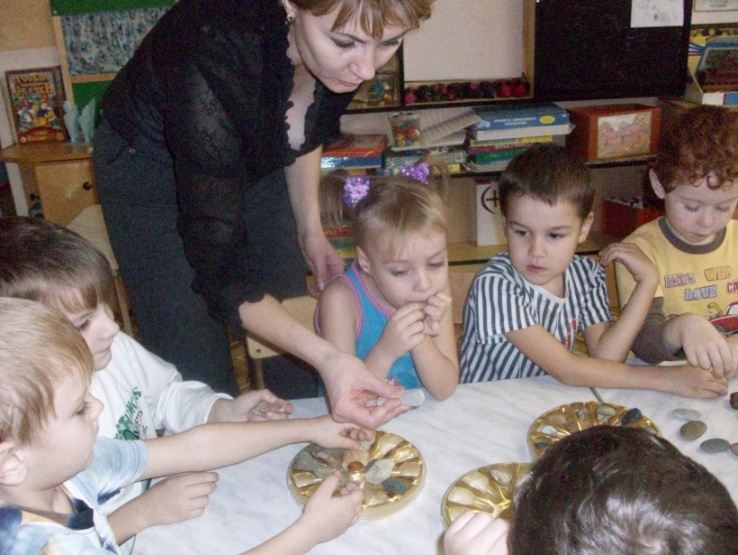       Принципы классификации:- Природные камни (горные породы и минералы): гранит, мрамор, песчаник, мел, каменный уголь, известняк, кварц, камень и другие.-Искусственные материалы: керамзит, стекло, асфальт, керамическая плитка, кусочек бетона и другие.-Декоративные: малахит, агат, янтарь, яшма и другие.-Камни с отпечатками животных и растений.- морские (речные) камни.-Полезные ископаемые.Путешествие камешка(сочинение сказок)Жил был камешек под землёй. Было ему там темно, тесно и одиноко. Ни с кем он не дружил, не было у него друзей. Однажды, он услышал гул моторов и вдруг, его что-то приподняло вверх. Оказалось, что это экскаватор роет землю. Затем его вместе с землёй пересыпали в кузов большой машины и куда-то повезли. Камешек наблюдал за тем, что происходило в кузове Самосвала. Он увидел в куче земли ещё несколько камней и решил с ними пообщаться. Они провели время в пути, рассказывая о себе друг другу. Но путешествие их закончилось, их привезли на большую стройку. Самосвал ссыпал содержимое кузова и уехал, а камешек остался. Возможно, его используют в строительстве.Лежали камешки на берегу моря, грелись на солнышке. Иногда их обдавало волной, вода была прохладной и солёной. Камешки лежали и хвалились друг перед другом. Одни хвастались своим цветом, другие размером, но все они были гладкими. Вдруг на море начался шторм, поднялись волны. Волны стали биться о берег и от этого камешки бились друг об друга. Им было больно и страшно. Один небольшой круглый камешек не удержался на месте  и его волной, унесло в море. Ему было страшно от того, что он был один, без друзей. Когда шторм закончился, камешек опустился на дно моря. Здесь ему было холодно и темно. Вода в море была холодной и со дна моря, не видно  было солнца.В одной красивой шкатулке лежали серёжки и цепочки. В серёжки были вставлены зелёные камешки. Все ими любовались, потому, что они были очень красивы. Камешки рассказывали всем о том, что когда-то они были одним целым камнем. Лежал этот камень в земле и нашёл его человек. Человек этот работал геологом. Геолог отнёс этот камень к мастеру ювелиру. Ювелир обработал камень, распилил его на две части, сделал ему огранку и вставил камешки в серёжки. Серёжки этот купил покупатель на день рождения своей дочери. Девушка их очень берегла и хранила в шкатулке с другими драгоценностями.Совместная работа детей и родителей«Мир камня»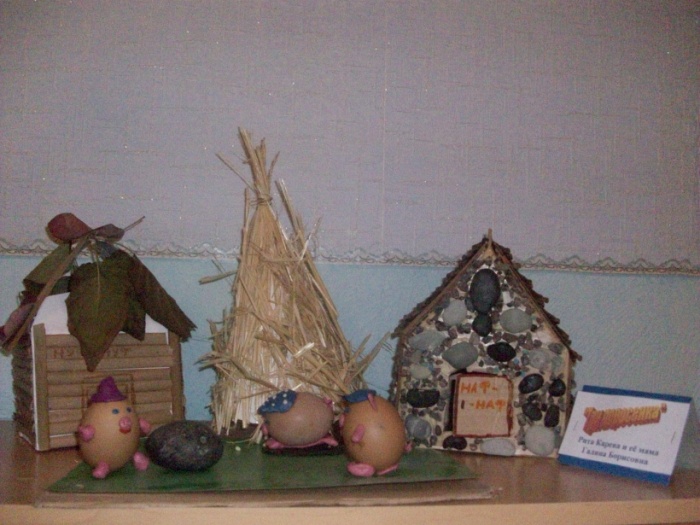 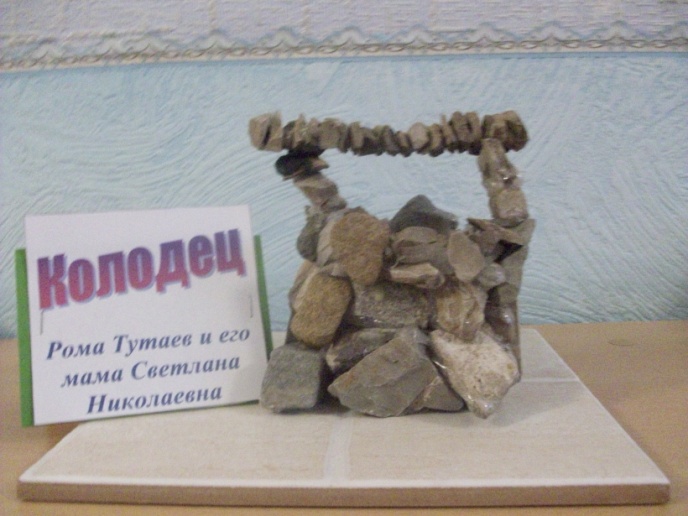 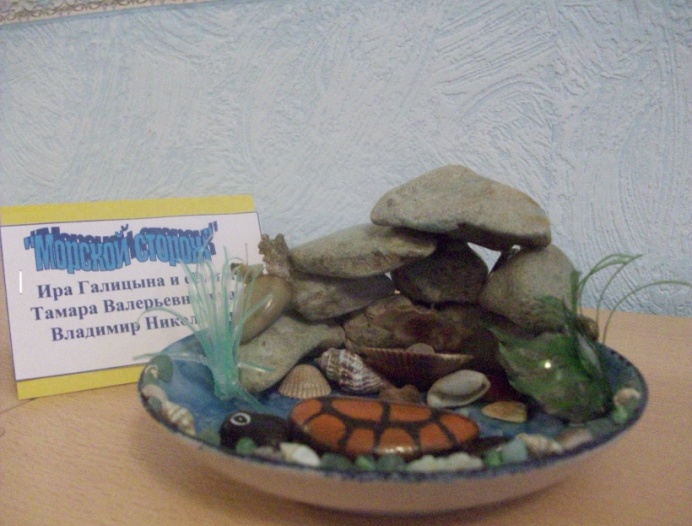 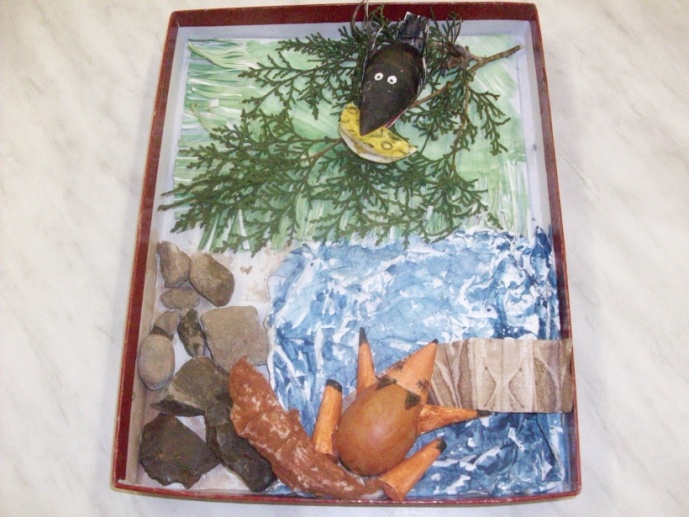 Оценка. Что нового узнали дети?(предполагаемый результат)Камни - это чудо природы, а природа лучший художник.Природные камни состоят из минералов. Дети узнали о речных и морских камнях.Чётко формулируют применение камней в окружающем мире, в окружающей действительности. Создали коллекцию речных и морских камней. Дети творчески относятся к применению камней в изодеятельности (рисовании, конструировании), они поняли, как много открывается любознательному и наблюдательному человеку.Научились новым приёмам работы с природным материалом. Совершая большее количество операций; совершенствуя эстетический вкус, развивается творческое начало, воображение, фантазия.Проявили творческий подход, работая коллективно над поделкой «Замок».МесяцнеделяНазваниезанятийЦель занятияФорма и место проведения1 неделя«О чём рассказывают камни»Вызвать интерес к объектам, созданным природой, к их неповторимости; обратить внимание на лаконичность и совершенство форм, линий, подвести детей к пониманию того, что природа – лучший художник.Беседа после отдыха детей на море, реке, о прошедшем лете, рассказ воспитателя из личного опыта на море.Рассматривание морских и речных камней.2неделя«Что из чего и зачем?»«А что у вас?»Дать знания о том, что камни состоят из минералов.Создать коллекцию речных и морских камней, оформить для дальнейшего сравнения.Формировать навыки сравнения и анализа, умение группировать предметы.Просмотр во время совместной деятельности альбомов, книг, энциклопедий, иллюстраций о камнях. На занятии по познавательной деятельности и ознакомлении с окружающим рассказ воспитателя о происхождении камней, выделить характерные особенности их цвета, формы.Загадывание и составление загадок; во время самостоятельной деятельности дети сортируют камни по видам и различиям, дать возможность любоваться неповторимыми камнями.3неделя«Расписные камни»Экспериментирование с камнями.Учить расписыванию камней. Развивать чувство композицииСодействовать формированию интереса к неживой природе(камням), материалу, к исследовательской работе.  Познакомить детей с различными видами камней, их свойствами.Научить различать виды камней по внешним их признакам.  Доказать свойства камней экспериментальным путем.  Развивать умение организовать взаимодействие при работе в парах.В уголке ИЗО коллективная работа.Уголок природной мастерской.4 енделя«Как человек использует камни»«Красивые поделки»ЗанятиеСовместная работа с родителями.